.                                            صفحة 2                              انتهت الأسئلة.... تمنياتي لكم بالنجاحالمملكة العربية السعودية                     بسم الله الرحمن الرحيم                                                                               وزارة التعليم                                             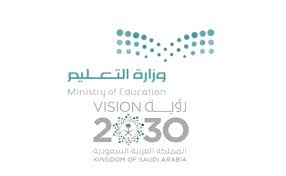 إدارة التعليم بمحافظة عنيزة المتوسطة السادسة بعنيزة أسئلة اختبارمادة المهارات الحياتية والاسرية للصف الثاني المتوسط ( المنازل ) الفصل الثالث لعام 1444هـاسم الطالبة :..........................                          اجيبي عما يلى :السؤال الأول  :عللي لما يأتي : 1ـ  إصابة الشخص المتعاطي بالامراض المعدية ...........................................................................................2ـ اختيار الحمية الغذائية الصحية ........................................................................................ــــــــــــــــــــــــــــــ ـــــــــــــــــــــــــــــــــــــــــــــ ـــــــــــــــــــــــــــــــــــــــــــاختاري الإجابة الصحيحة : 1ـ حكم تناول المؤثرات العقلية :        *حرام                *يجوز                        *مباح2ـ من أسباب تعاطي المخدرات في محيط الاسرة :      *ضعف الوازع الديني           *التفائل             *الحمية الغذائية 3ـ كيف تعاملت وزارة التعليم مع التنمر الالكتروني :      *توعية الطلاب بخطوته         *تعزيزالسلوكيات الإيجابية بين الطلبة     * جمع ماسبق ج) صنف العلامات لمدمن المواد المخدرة :(جروح وندبات في مكان الحقن الوريدي / عدم القدرة على التركيز / التبلد في المشاعر / الضحك الهستيري / زيادة التعرق بشكل كبير / كثرة الحركة والانفعال / التوتر والقلق  )ــــــــــــــــــــــــــــــــــــــــــــــــــــــ  ـــــــــــــــــــــــــــــــــــــــــــــــــــــــــــــــــــ       د) ضعي رقم المصطلح أمام المفهوم المناسب له : هـ) عددى أثنين ممايلي :    1)  أنواع المؤثرات العقلية :        1ـ .................................         2ـ ....................................   2) أدوات التنمر الالكتروني :          1ـ.................................           2ـ ...................................مهارات الإدارة الذاتية  :       1ـ ...................................          2ـ .................................   4)  فوائد اتباع حمية غذائية صحية :         1 ـ ..............................              2ـ ................................. ز)  ضعي علامة (   ) أمام العبارة الصحية وعلامة (   ) أمام العبارة الخاطئة : 1ـ من أضرار المؤثرات العقلية فقدان العمل أو الدراسة  (         )2ـ من اثار التنمر الالكتروني على المتنمر عليه نوبات الغضب والخوف (      ) 3ـ من طرق تطوير إدارة الذات أن تقارن نفسك بالاخرين   (          )4ـ لاأتقبل أي نوع من النقد فأنا لا أتغير لانني راض عن نفسي  (        ) 5ـ من أنواع الحميات الغذائية الحمية الغذائية المتوازنة (           ) 6ـ الوقت لايكفي لمذاكرة جميع المواد من العبارات الإيجابية  (         )7ـ من فوائد التفكير الإيجابي يزيل الأفكار والمشاعر السلبية  (         ) ـــــــــــــــــــــــــــــ ـــــــــــــــــــــــــــــــــــ ـــــــــــــــــــــــــــ ــــــــــــــــــــــــ                                     انتهت الأسئلة وبالله التوفيق       معلمة المادة : أمل عبد العزيز العبيكي               الأسئلة           الدرجة      الدرجة المستحقة  السؤال الأول ( تحريرى )       60 درجة     المهمات الادائية                40 درجة     المجموع                        100درجة     الجانب الصحي      الجانب العقلي    الجانب النفسي 1ـ  المؤثرات العقلية     الالتزام بتنفيذ مجموعة من المعاير التي تحدد نوع وكمية الطعام وكيفية إعداده وتوقيت تناوله للحصول على الطاقة لنمو الانسان      2ـ التفكير الإيجابيهي قدرة الفرد على العمل وأداء الواجبات والمتطلبات الحياتية دون الشعور بالتعب مع توفر الجهد الكافي للتمتع بالانشطة وقت الفراغ3ـ التنمر الالكتروني تعمد إيذاء الاخرين بطريقة متكررة وعدائية عبر الانترنت بهدف تخويف او استفزازالمتنمر علية4ـ إدارة الذات فن التعامل بما هو متاح من أدوات وقدرات ووسائل للحصول على أفضل النتائج5ـالحمية الغذائيةمواد سامة شديدة الخطورة على الخلايا العصبية وخاصة خلايا المخالطرق والوسائل التي تساعد الانسان على الاستفادة من وقته وتحقيق أهدافه وإيجاد التوازن مابين الواجبات والرغبات